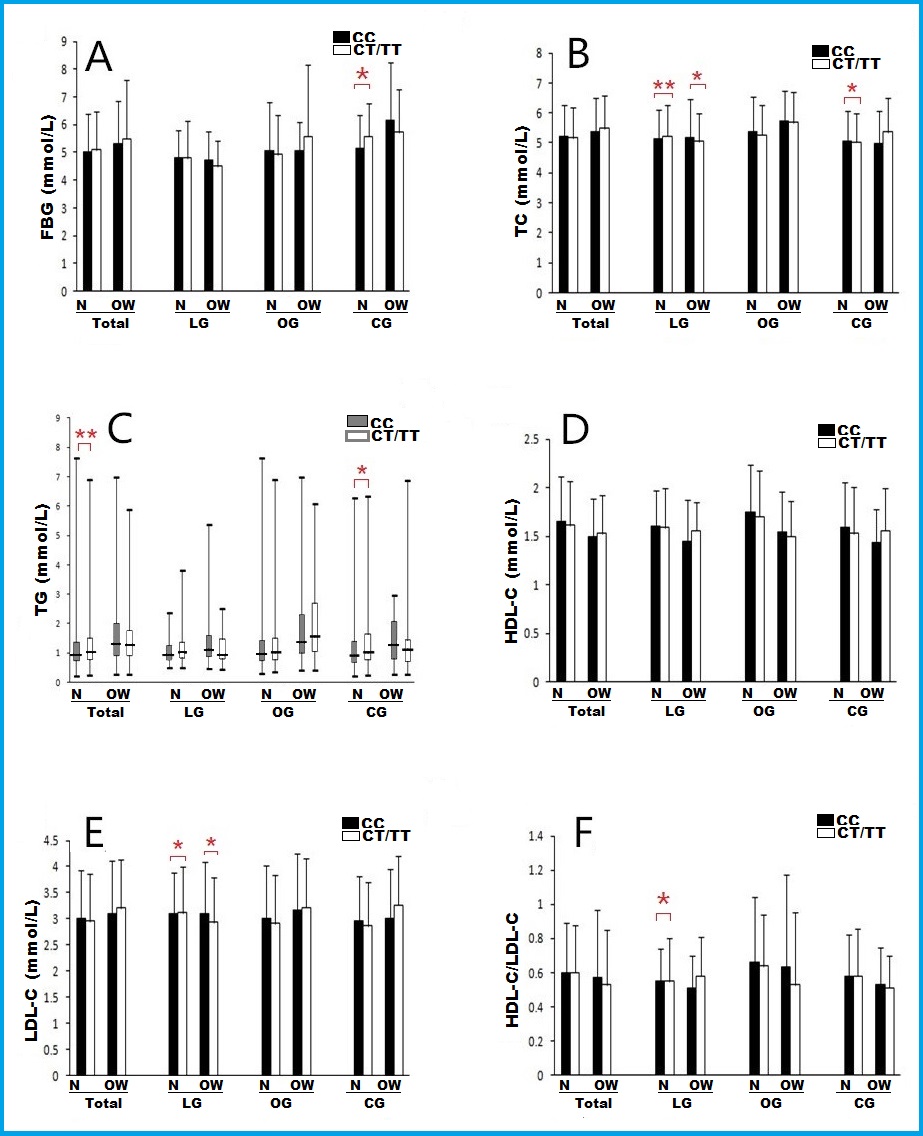 Figure S1 Association between GHSR rs572169 genotypes and metabolic risks after stratification by BMI status. N, normal; OW, overweight; * and ** indicate P < 0.05, P < 0.01, respectively. Other notes and abbreviations see legends of Figure 2.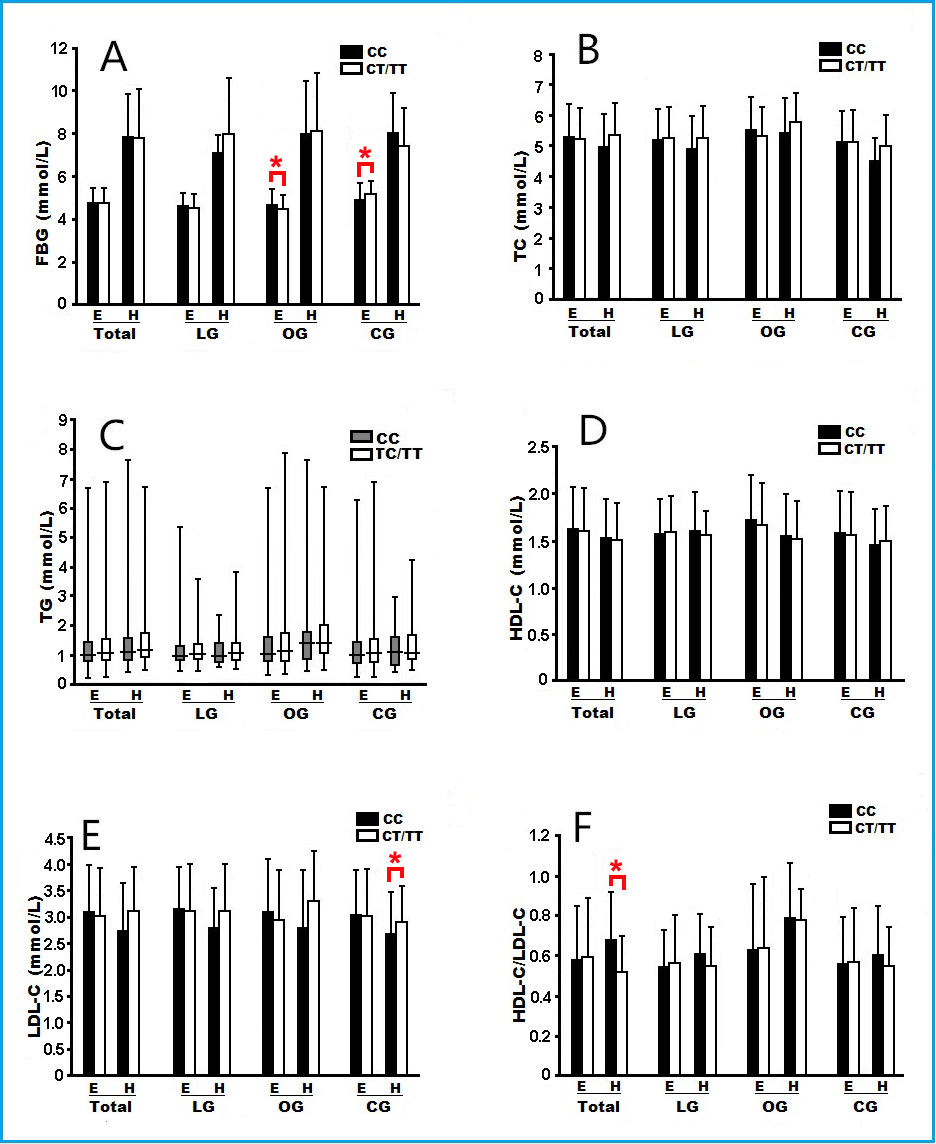 Figure S2 Association between GHSR rs572169 genotypes and metabolic risks after stratification by FBG status. E, euglycaemia; H, hyperglyceamia. * and ** indicate P < 0.05, P < 0.01, respectively. Other notes and abbreviations see legends of Figure 2.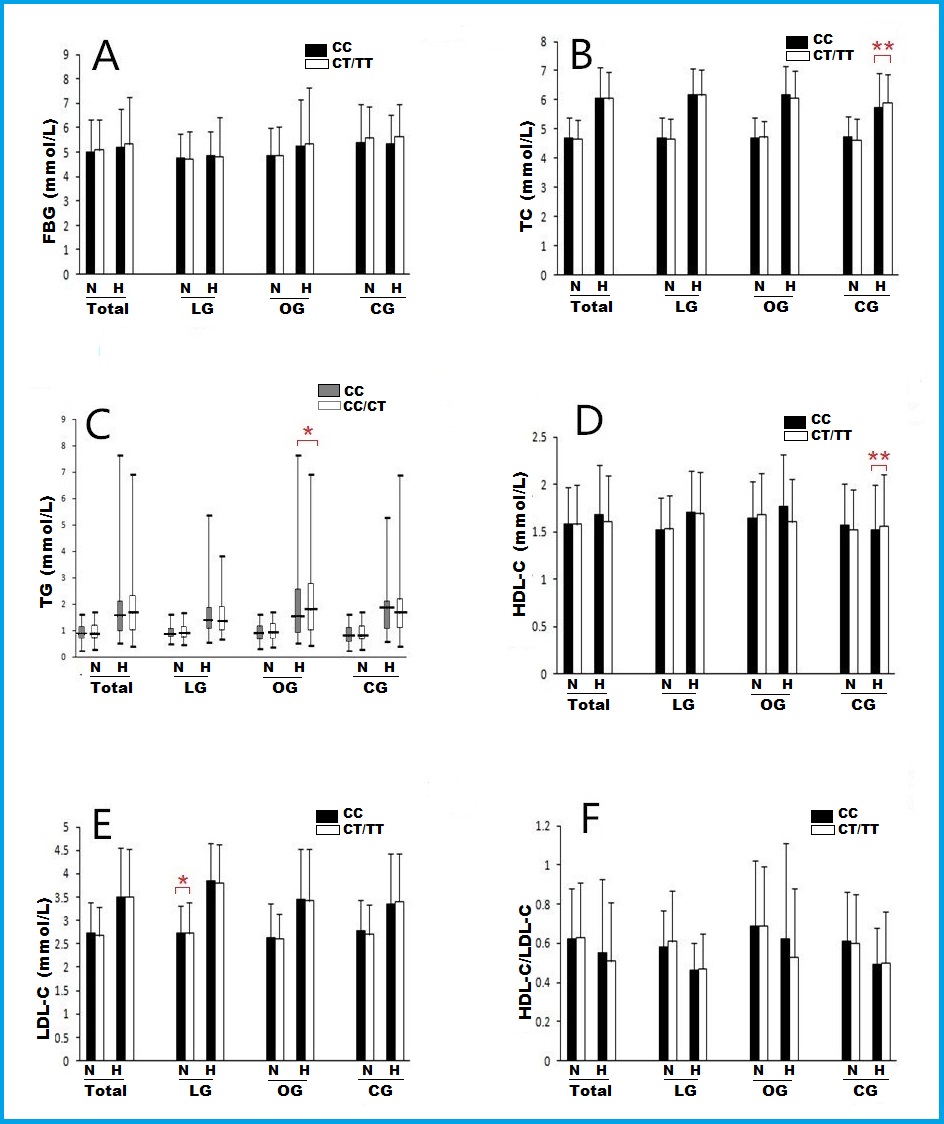 Figure S3 Association between GHSR rs572169 genotypes and metabolic risks after stratification by lipid status. H, hyperlipidemia; N, normolipidemia. * and ** indicate P < 0.05, P < 0.01, respectively. Other notes and abbreviations see legends of Figure 2.Abbreviations: BMI, body mass index; CC, chest circumference; CG, control group; DBP, diastolic blood pressure; FPG fasting plasma glucose; HDL-C, high-density lipoprotein cholesterol; LDL-C, low-density lipoprotein cholesterol; LG, long-lived group; OG, offspring group; PP, pulse pressure; SBP, systolic blood pressure; TC, total cholesterol; TG, triglyceride; WC, waist circumference.Table S1 Correlation analyses between metabolic parameters and GHSR rs572169 genotypesTable S1 Correlation analyses between metabolic parameters and GHSR rs572169 genotypesTable S1 Correlation analyses between metabolic parameters and GHSR rs572169 genotypesTable S1 Correlation analyses between metabolic parameters and GHSR rs572169 genotypesTable S1 Correlation analyses between metabolic parameters and GHSR rs572169 genotypesTable S1 Correlation analyses between metabolic parameters and GHSR rs572169 genotypesTable S1 Correlation analyses between metabolic parameters and GHSR rs572169 genotypesTable S1 Correlation analyses between metabolic parameters and GHSR rs572169 genotypesTable S1 Correlation analyses between metabolic parameters and GHSR rs572169 genotypesTable S1 Correlation analyses between metabolic parameters and GHSR rs572169 genotypesTable S1 Correlation analyses between metabolic parameters and GHSR rs572169 genotypesTable S1 Correlation analyses between metabolic parameters and GHSR rs572169 genotypesTable S1 Correlation analyses between metabolic parameters and GHSR rs572169 genotypesTable S1 Correlation analyses between metabolic parameters and GHSR rs572169 genotypesTable S1 Correlation analyses between metabolic parameters and GHSR rs572169 genotypesTable S1 Correlation analyses between metabolic parameters and GHSR rs572169 genotypesTable S1 Correlation analyses between metabolic parameters and GHSR rs572169 genotypesTable S1 Correlation analyses between metabolic parameters and GHSR rs572169 genotypesTable S1 Correlation analyses between metabolic parameters and GHSR rs572169 genotypesTable S1 Correlation analyses between metabolic parameters and GHSR rs572169 genotypesParameterParameterRelative factorUnstandardized CoefficientsUnstandardized CoefficientsUnstandardized CoefficientsUnstandardized CoefficientsStandardized CoefficientsStandardized CoefficientsStandardized CoefficientsStandardized CoefficientstttPP95% Confidence interval for B95% Confidence interval for B95% Confidence interval for B95% Confidence interval for B95% Confidence interval for B95% Confidence interval for B95% Confidence interval for B95% Confidence interval for BParameterParameterRelative factorUnstandardized CoefficientsUnstandardized CoefficientsUnstandardized CoefficientsUnstandardized CoefficientsStandardized CoefficientsStandardized CoefficientsStandardized CoefficientsStandardized CoefficientstttPP95% Confidence interval for B95% Confidence interval for B95% Confidence interval for B95% Confidence interval for B95% Confidence interval for B95% Confidence interval for B95% Confidence interval for B95% Confidence interval for BParameterParameterRelative factorBBBStd. ErrorBetaBetaBetaLower BoundLower BoundLower BoundUpper BoundUpper BoundUpper BoundUpper BoundUpper BoundUpper BoundUpper BoundLGLGFBGFBGTG0.272 0.272 0.103 0.103 0.103 0.117 2.624 2.624 2.624 0.009 0.009 0.009 0.009 0.009 0.068 0.068 0.068 0.475 0.475 0.475 TCTCLDL0.942 0.942 0.015 0.015 0.015 0.789 63.881 63.881 63.881 0.000 0.000 0.000 0.000 0.000 0.913 0.913 0.913 0.971 0.971 0.971 HDL0.935 0.935 0.032 0.032 0.032 0.350 28.807 28.807 28.807 0.000 0.000 0.000 0.000 0.000 0.871 0.871 0.871 0.999 0.999 0.999 TG0.442 0.442 0.026 0.026 0.026 0.219 17.308 17.308 17.308 0.000 0.000 0.000 0.000 0.000 0.392 0.392 0.392 0.492 0.492 0.492 WC0.003 0.003 0.001 0.001 0.001 0.026 2.205 2.205 2.205 0.028 0.028 0.028 0.028 0.028 0.000 0.000 0.000 0.005 0.005 0.005 TGTGTC0.832 0.832 0.049 0.049 0.049 1.683 17.158 17.158 17.158 0.000 0.000 0.000 0.000 0.000 0.737 0.737 0.737 0.927 0.927 0.927 HDL-1.138 -1.138 0.086 0.086 0.086 -0.863 -13.177 -13.177 -13.177 0.000 0.000 0.000 0.000 0.000 -1.308 -1.308 -1.308 -0.968 -0.968 -0.968 LDL-0.600 -0.600 0.062 0.062 0.062 -1.016 -9.731 -9.731 -9.731 0.000 0.000 0.000 0.000 0.000 -0.721 -0.721 -0.721 -0.479 -0.479 -0.479 FBG0.031 0.031 0.014 0.014 0.014 0.071 2.195 2.195 2.195 0.029 0.029 0.029 0.029 0.029 0.003 0.003 0.003 0.058 0.058 0.058 HDL/LDL0.407 0.407 0.172 0.172 0.172 0.177 2.371 2.371 2.371 0.018 0.018 0.018 0.018 0.018 0.070 0.070 0.070 0.745 0.745 0.745 Weight0.007 0.007 0.002 0.002 0.002 0.108 3.046 3.046 3.046 0.002 0.002 0.002 0.002 0.002 0.003 0.003 0.003 0.012 0.012 0.012 Sex0.125 0.125 0.043 0.043 0.043 0.101 2.868 2.868 2.868 0.004 0.004 0.004 0.004 0.004 0.039 0.039 0.039 0.210 0.210 0.210 HDLHDLHDL/LDL1.186 1.186 0.056 0.056 0.056 0.682 21.133 21.133 21.133 0.000 0.000 0.000 0.000 0.000 1.076 1.076 1.076 1.297 1.297 1.297 TC0.382 0.382 0.022 0.022 0.022 1.020 17.692 17.692 17.692 0.000 0.000 0.000 0.000 0.000 0.340 0.340 0.340 0.425 0.425 0.425 TG-0.226 -0.226 0.017 0.017 0.017 -0.299 -13.098 -13.098 -13.098 0.000 0.000 0.000 0.000 0.000 -0.260 -0.260 -0.260 -0.192 -0.192 -0.192 LDL-0.111 -0.111 0.030 0.030 0.030 -0.248 -3.717 -3.717 -3.717 0.000 0.000 0.000 0.000 0.000 -0.170 -0.170 -0.170 -0.052 -0.052 -0.052 Weight-0.002 -0.002 0.001 0.001 0.001 -0.043 -2.204 -2.204 -2.204 0.028 0.028 0.028 0.028 0.028 -0.004 -0.004 -0.004 0.000 0.000 0.000 LDLLDLTC0.671 0.671 0.012 0.012 0.012 0.801 55.293 55.293 55.293 0.000 0.000 0.000 0.000 0.000 0.647 0.647 0.647 0.695 0.695 0.695 HDL/LDL-1.424 -1.424 0.055 0.055 0.055 -0.366 -25.705 -25.705 -25.705 0.000 0.000 0.000 0.000 0.000 -1.533 -1.533 -1.533 -1.315 -1.315 -1.315 TG-0.219 -0.219 0.024 0.024 0.024 -0.130 -9.243 -9.243 -9.243 0.000 0.000 0.000 0.000 0.000 -0.266 -0.266 -0.266 -0.173 -0.173 -0.173 HDL/LDLHDL/LDLLDL-0.401 -0.401 0.016 0.016 0.016 -1.562 -25.708 -25.708 -25.708 0.000 0.000 0.000 0.000 0.000 -0.432 -0.432 -0.432 -0.371 -0.371 -0.371 TC0.239 0.239 0.014 0.014 0.014 1.108 17.675 17.675 17.675 0.000 0.000 0.000 0.000 0.000 0.212 0.212 0.212 0.265 0.265 0.265 TG-0.125 -0.125 0.012 0.012 0.012 -0.286 -10.026 -10.026 -10.026 0.000 0.000 0.000 0.000 0.000 -0.149 -0.149 -0.149 -0.100 -0.100 -0.100 OGOGFBGFBGWC0.043 0.043 0.007 0.007 0.007 0.242 6.375 6.375 6.375 0.000 0.000 0.000 0.000 0.000 0.030 0.030 0.030 0.056 0.056 0.056 HDL-0.311 -0.311 0.144 0.144 0.144 -0.083 -2.158 -2.158 -2.158 0.031 0.031 0.031 0.031 0.031 -0.593 -0.593 -0.593 -0.028 -0.028 -0.028 Age0.034 0.034 0.008 0.008 0.008 0.152 3.988 3.988 3.988 0.000 0.000 0.000 0.000 0.000 0.017 0.017 0.017 0.050 0.050 0.050 Sex0.357 0.357 0.135 0.135 0.135 0.095 2.653 2.653 2.653 0.008 0.008 0.008 0.008 0.008 0.093 0.093 0.093 0.621 0.621 0.621 SBP-0.007 -0.007 0.003 0.003 0.003 -0.096 -2.414 -2.414 -2.414 0.016 0.016 0.016 0.016 0.016 -0.013 -0.013 -0.013 -0.001 -0.001 -0.001 TG0.105 0.105 0.037 0.037 0.037 0.111 2.856 2.856 2.856 0.004 0.004 0.004 0.004 0.004 0.033 0.033 0.033 0.178 0.178 0.178 TCTCLDL1.161 1.161 0.023 0.023 0.023 1.072 50.589 50.589 50.589 0.000 0.000 0.000 0.000 0.000 1.116 1.116 1.116 1.206 1.206 1.206 TG0.251 0.251 0.010 0.010 0.010 0.434 26.164 26.164 26.164 0.000 0.000 0.000 0.000 0.000 0.232 0.232 0.232 0.270 0.270 0.270 HDL/LDL0.893 0.893 0.059 0.059 0.059 0.315 15.078 15.078 15.078 0.000 0.000 0.000 0.000 0.000 0.777 0.777 0.777 1.009 1.009 1.009 Height-0.007 -0.007 0.002 0.002 0.002 -0.049 -3.053 -3.053 -3.053 0.002 0.002 0.002 0.002 0.002 -0.011 -0.011 -0.011 -0.002 -0.002 -0.002 DBP0.004 0.004 0.002 0.002 0.002 0.038 2.396 2.396 2.396 0.017 0.017 0.017 0.017 0.017 0.001 0.001 0.001 0.007 0.007 0.007 TGTGLDL-2.415 -2.415 0.099 0.099 0.099 -1.290 -24.294 -24.294 -24.294 0.000 0.000 0.000 0.000 0.000 -2.610 -2.610 -2.610 -2.219 -2.219 -2.219 TC1.862 1.862 0.074 0.074 0.074 1.077 25.176 25.176 25.176 0.000 0.000 0.000 0.000 0.000 1.717 1.717 1.717 2.007 2.007 2.007 HDL/LDL-1.491 -1.491 0.177 0.177 0.177 -0.305 -8.405 -8.405 -8.405 0.000 0.000 0.000 0.000 0.000 -1.839 -1.839 -1.839 -1.142 -1.142 -1.142 CC0.026 0.026 0.008 0.008 0.008 0.097 3.285 3.285 3.285 0.001 0.001 0.001 0.001 0.001 0.011 0.011 0.011 0.042 0.042 0.042 FBG0.096 0.096 0.027 0.027 0.027 0.091 3.551 3.551 3.551 0.000 0.000 0.000 0.000 0.000 0.043 0.043 0.043 0.150 0.150 0.150 Height0.016 0.016 0.007 0.007 0.007 0.067 2.349 2.349 2.349 0.019 0.019 0.019 0.019 0.019 0.003 0.003 0.003 0.029 0.029 0.029 HDLHDLTG-0.214 -0.214 0.008 0.008 0.008 -0.842 -25.295 -25.295 -25.295 0.000 0.000 0.000 0.000 0.000 -0.231 -0.231 -0.231 -0.198 -0.198 -0.198 HDL/LDL0.429 0.429 0.043 0.043 0.043 0.345 10.039 10.039 10.039 0.000 0.000 0.000 0.000 0.000 0.345 0.345 0.345 0.513 0.513 0.513 TC0.457 0.457 0.023 0.023 0.023 1.038 19.615 19.615 19.615 0.000 0.000 0.000 0.000 0.000 0.411 0.411 0.411 0.502 0.502 0.502 LDL-0.321 -0.321 0.031 0.031 0.031 -0.673 -10.417 -10.417 -10.417 0.000 0.000 0.000 0.000 0.000 -0.381 -0.381 -0.381 -0.260 -0.260 -0.260 BMI-0.017 -0.017 0.003 0.003 0.003 -0.119 -5.009 -5.009 -5.009 0.000 0.000 0.000 0.000 0.000 -0.024 -0.024 -0.024 -0.011 -0.011 -0.011 FBG-0.013 -0.013 0.006 0.006 0.006 -0.048 -2.038 -2.038 -2.038 0.042 0.042 0.042 0.042 0.042 -0.025 -0.025 -0.025 0.000 0.000 0.000 LDLLDLTC0.764 0.764 0.015 0.015 0.015 0.827 50.344 50.344 50.344 0.000 0.000 0.000 0.000 0.000 0.734 0.734 0.734 0.793 0.793 0.793 HDL/LDL-0.645 -0.645 0.045 0.045 0.045 -0.247 -14.230 -14.230 -14.230 0.000 0.000 0.000 0.000 0.000 -0.734 -0.734 -0.734 -0.556 -0.556 -0.556 TG-0.250 -0.250 0.009 0.009 0.009 -0.467 -26.748 -26.748 -26.748 0.000 0.000 0.000 0.000 0.000 -0.268 -0.268 -0.268 -0.231 -0.231 -0.231 HDL-0.414 -0.414 0.038 0.038 0.038 -0.198 -10.819 -10.819 -10.819 0.000 0.000 0.000 0.000 0.000 -0.490 -0.490 -0.490 -0.339 -0.339 -0.339 HDL/LDLHDL/LDLLDL-0.361 -0.361 0.014 0.014 0.014 -0.943 -26.465 -26.465 -26.465 0.000 0.000 0.000 0.000 0.000 -0.388 -0.388 -0.388 -0.334 -0.334 -0.334 HDL0.272 0.272 0.020 0.020 0.020 0.339 13.822 13.822 13.822 0.000 0.000 0.000 0.000 0.000 0.233 0.233 0.233 0.310 0.310 0.310 TC0.119 0.119 0.013 0.013 0.013 0.338 9.105 9.105 9.105 0.000 0.000 0.000 0.000 0.000 0.094 0.094 0.094 0.145 0.145 0.145 CC0.003 0.003 0.001 0.001 0.001 0.054 2.218 2.218 2.218 0.027 0.027 0.027 0.027 0.027 0.000 0.000 0.000 0.006 0.006 0.006 CGCGFBGFBGPP0.020 0.020 0.003 0.003 0.003 0.251 6.482 6.482 6.482 0.000 0.000 0.000 0.000 0.000 0.014 0.014 0.014 0.026 0.026 0.026 BMI0.105 0.105 0.024 0.024 0.024 0.221 4.451 4.451 4.451 0.000 0.000 0.000 0.000 0.000 0.059 0.059 0.059 0.152 0.152 0.152 DBP-0.014 -0.014 0.004 0.004 0.004 -0.133 -3.448 -3.448 -3.448 0.001 0.001 0.001 0.001 0.001 -0.022 -0.022 -0.022 -0.006 -0.006 -0.006 TC-0.164 -0.164 0.050 0.050 0.050 -0.123 -3.268 -3.268 -3.268 0.001 0.001 0.001 0.001 0.001 -0.263 -0.263 -0.263 -0.066 -0.066 -0.066 CC-0.020 -0.020 0.010 0.010 0.010 -0.100 -2.021 -2.021 -2.021 0.044 0.044 0.044 0.044 0.044 -0.039 -0.039 -0.039 -0.001 -0.001 -0.001 TCTCLDL0.937 0.937 0.014 0.014 0.014 0.798 66.524 66.524 66.524 0.000 0.000 0.000 0.000 0.000 0.910 0.910 0.910 0.965 0.965 0.965 TG0.440 0.440 0.011 0.011 0.011 0.495 40.636 40.636 40.636 0.000 0.000 0.000 0.000 0.000 0.419 0.419 0.419 0.462 0.462 0.462 HDL0.951 0.951 0.027 0.027 0.027 0.429 34.873 34.873 34.873 0.000 0.000 0.000 0.000 0.000 0.897 0.897 0.897 1.004 1.004 1.004 FBG-0.029 -0.029 0.009 0.009 0.009 -0.039 -3.337 -3.337 -3.337 0.001 0.001 0.001 0.001 0.001 -0.046 -0.046 -0.046 -0.012 -0.012 -0.012 Sex0.072 0.072 0.025 0.025 0.025 0.034 2.854 2.854 2.854 0.004 0.004 0.004 0.004 0.004 0.022 0.022 0.022 0.121 0.121 0.121 TGTGHDL-1.769 -1.769 0.057 0.057 0.057 -0.710 -30.923 -30.923 -30.923 0.000 0.000 0.000 0.000 0.000 -1.881 -1.881 -1.881 -1.656 -1.656 -1.656 TC1.662 1.662 0.041 0.041 0.041 1.480 40.636 40.636 40.636 0.000 0.000 0.000 0.000 0.000 1.582 1.582 1.582 1.742 1.742 1.742 LDL-1.591 -1.591 0.045 0.045 0.045 -1.206 -35.175 -35.175 -35.175 0.000 0.000 0.000 0.000 0.000 -1.680 -1.680 -1.680 -1.502 -1.502 -1.502 Sex-0.161 -0.161 0.049 0.049 0.049 -0.068 -3.306 -3.306 -3.306 0.001 0.001 0.001 0.001 0.001 -0.257 -0.257 -0.257 -0.065 -0.065 -0.065 FBG0.045 0.045 0.017 0.017 0.017 0.054 2.649 2.649 2.649 0.008 0.008 0.008 0.008 0.008 0.012 0.012 0.012 0.079 0.079 0.079 HDLHDLHDL/LDL1.250 1.250 0.054 0.054 0.054 0.683 23.076 23.076 23.076 0.000 0.000 0.000 0.000 0.000 1.143 1.143 1.143 1.356 1.356 1.356 LDL-0.106 -0.106 0.029 0.029 0.029 -0.201 -3.706 -3.706 -3.706 0.000 0.000 0.000 0.000 0.000 -0.162 -0.162 -0.162 -0.050 -0.050 -0.050 TC0.381 0.381 0.020 0.020 0.020 0.845 19.071 19.071 19.071 0.000 0.000 0.000 0.000 0.000 0.342 0.342 0.342 0.420 0.420 0.420 TG-0.188 -0.188 0.011 0.011 0.011 -0.468 -17.735 -17.735 -17.735 0.000 0.000 0.000 0.000 0.000 -0.209 -0.209 -0.209 -0.167 -0.167 -0.167 Sex-0.033 -0.033 0.016 0.016 0.016 -0.035 -2.070 -2.070 -2.070 0.039 0.039 0.039 0.039 0.039 -0.064 -0.064 -0.064 -0.002 -0.002 -0.002 LDLLDLTC0.700 0.700 0.021 0.021 0.021 0.822 33.949 33.949 33.949 0.000 0.000 0.000 0.000 0.000 0.660 0.660 0.660 0.741 0.741 0.741 HDL/LDL-1.232 -1.232 0.091 0.091 0.091 -0.356 -13.586 -13.586 -13.586 0.000 0.000 0.000 0.000 0.000 -1.410 -1.410 -1.410 -1.054 -1.054 -1.054 TG-0.313 -0.313 0.013 0.013 0.013 -0.413 -24.396 -24.396 -24.396 0.000 0.000 0.000 0.000 0.000 -0.339 -0.339 -0.339 -0.288 -0.288 -0.288 HDL-0.201 -0.201 0.056 0.056 0.056 -0.106 -3.585 -3.585 -3.585 0.000 0.000 0.000 0.000 0.000 -0.311 -0.311 -0.311 -0.091 -0.091 -0.091 WC0.004 0.004 0.001 0.001 0.001 0.033 2.778 2.778 2.778 0.006 0.006 0.006 0.006 0.006 0.001 0.001 0.001 0.006 0.006 0.006 HDL/LDLHDL/LDLLDL-0.198 -0.198 0.005 0.005 0.005 -0.683 -42.153 -42.153 -42.153 0.000 0.000 0.000 0.000 0.000 -0.207 -0.207 -0.207 -0.188 -0.188 -0.188 HDL0.369 0.369 0.009 0.009 0.009 0.675 41.689 41.689 41.689 0.000 0.000 0.000 0.000 0.000 0.352 0.352 0.352 0.386 0.386 0.386 